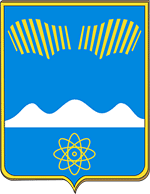 АДМИНИСТРАЦИЯ
ГОРОДА ПОЛЯРНЫЕ ЗОРИ С ПОДВЕДОМСТВЕННОЙ ТЕРРИТОРИЕЙПОСТАНОВЛЕНИЕ«___»  ________  2019 г.						         					     № ____ О внесении изменений в муниципальную программу "Развитие информационно-коммуникационных технологий в органах местного самоуправления муниципального образования город Полярные Зори с подведомственной территорией", утвержденную  постановлением администрации города от 18.07.2014 № 836	В связи с приведением муниципальной программы в соответствии с бюджетом на 2019 год п о с т а н о в л я ю:1. Внести в муниципальную  программу  "Развитие информационно-коммуникационных технологий в органах местного самоуправления  муниципального образования город Полярные Зори с подведомственной территорией", утвержденную постановлением администрации города Полярные Зори от 18.07.2014 № 836 (в редакции постановления администрации города Полярные Зори от 22.05.2019 № 670), согласно приложению.2. Настоящее постановление вступает в силу со дня официального опубликования.Глава города Полярные Зорис подведомственной территорией			                    	        М.О. ПуховВизы согласования:Захлевных А.В.     1 - в дело, 1 – прокуратура, 1– ОЭРиПР, 1- ФОПриложение  к  постановлению администрации города Полярные Зориот __.___. 2019 № _____Изменения в муниципальную программу "Развитие информационно-коммуникационных технологий в органах местного самоуправления  муниципального образования город Полярные Зори с подведомственной территорией"1.  В Паспорте программы строку «Объемы и источники финансирования изложить в следующей редакции:2. Первый абзац раздела 1 «Характеристика проблемы» изложить в следующей редакции:«Настоящая  муниципальная программа  "Развитие информационно-коммуникационных технологий в органах местного самоуправления  муниципального образования город Полярные Зори с подведомственной территорией" на 2015 – 2018 годы и на плановый период до 2020 года (далее – Программа) является продолжением работы по развитию информационно-коммуникационных технологий в органах местного самоуправления и направлена на реализацию мероприятий, предусмотренных в рамках Стратегии развития информационного общества в Российской Федерации на 2017-2030 годы. Программа определяет задачи в сфере применения информационных и коммуникационных технологий, направленные на развитие информационного общества, формирование цифровой экономики, обеспечение национальных интересов и реализацию стратегических национальных приоритетов на территории муниципального образования, принципы и направления информатизации органов   местного   самоуправления в   соответствии  с  задачами модернизации  муниципального  управления и социально-экономического развития  города, а также предусматривает этапы проведения процесса информатизации и мероприятия необходимые для реализации этого процесса.»3.  Таблицу раздела 2 «Основные цели и задачи Программы, целевые показатели (индикаторы) реализации МП» изложить в следующей редакции:4. Таблицу раздела 4 «Обоснование ресурсного обеспечения МП» изложить в следующей редакции:5. Приложение к муниципальной программе «Перечень программных мероприятий» изложить в следующей редакции:«Приложениек муниципальной программеПеречень программных мероприятийФинансовый отдел____________(подпись)Шпигарь Н.С.«____»______2019г.Правовой отдел ____________(подпись)Соколова С.Н.«____»______2019г.Объемы и источники финансирования2015 г. – 1062,0 тыс. руб. (МБ – 1050,6 тыс. руб.; ОБ – 11,4 тыс. руб.)2016 г. – 811,4 тыс. руб. (МБ – 800,0 тыс. руб.; ОБ – 11,4 тыс. руб.)2017 г. -  1063,0 тыс. руб. (МБ – 1050,0 тыс. руб., ОБ – 13,0)2018 г. -  890,5 тыс. руб. (МБ – 882,9 тыс. руб., ОБ – 7,6)2019 г. -  974,0 тыс. руб. (МБ – 971,3 тыс. руб., ОБ – 2,7)2020 г. -  1378,0 тыс. руб. (МБ – 1374,3 тыс. руб., ОБ – 3,7)всего: 6178,9 тыс. руб. (МБ – 6129,1 тыс. руб., ОБ – 49,8 тыс. руб.)N 
п/пЦель, задачи и показатели (индикаторы)Ед. 
изм.Значение показателя (индикатора)Значение показателя (индикатора)Значение показателя (индикатора)Значение показателя (индикатора)Значение показателя (индикатора)Значение показателя (индикатора)Значение показателя (индикатора)Значение показателя (индикатора)Значение показателя (индикатора)Значение показателя (индикатора)N 
п/пЦель, задачи и показатели (индикаторы)Ед. 
изм.Отчетный годТекущий годТекущий годГоды реализации программыГоды реализации программыГоды реализации программыГоды реализации программыГоды реализации программыГоды реализации программыГоды реализации программыN 
п/пЦель, задачи и показатели (индикаторы)Ед. 
изм.Отчетный годТекущий годТекущий год2015 2015 20162017201820192020  1            2            3     4       5      5   667891011Цель:  повышение эффективности деятельности органов местного самоуправления в решении вопросов местного значения на основе использования современных информационных и телекоммуникационных технологийЦель:  повышение эффективности деятельности органов местного самоуправления в решении вопросов местного значения на основе использования современных информационных и телекоммуникационных технологийЦель:  повышение эффективности деятельности органов местного самоуправления в решении вопросов местного значения на основе использования современных информационных и телекоммуникационных технологийЦель:  повышение эффективности деятельности органов местного самоуправления в решении вопросов местного значения на основе использования современных информационных и телекоммуникационных технологийЦель:  повышение эффективности деятельности органов местного самоуправления в решении вопросов местного значения на основе использования современных информационных и телекоммуникационных технологийЦель:  повышение эффективности деятельности органов местного самоуправления в решении вопросов местного значения на основе использования современных информационных и телекоммуникационных технологийЦель:  повышение эффективности деятельности органов местного самоуправления в решении вопросов местного значения на основе использования современных информационных и телекоммуникационных технологийЦель:  повышение эффективности деятельности органов местного самоуправления в решении вопросов местного значения на основе использования современных информационных и телекоммуникационных технологийЦель:  повышение эффективности деятельности органов местного самоуправления в решении вопросов местного значения на основе использования современных информационных и телекоммуникационных технологийЦель:  повышение эффективности деятельности органов местного самоуправления в решении вопросов местного значения на основе использования современных информационных и телекоммуникационных технологийЦель:  повышение эффективности деятельности органов местного самоуправления в решении вопросов местного значения на основе использования современных информационных и телекоммуникационных технологийЦель:  повышение эффективности деятельности органов местного самоуправления в решении вопросов местного значения на основе использования современных информационных и телекоммуникационных технологий 1.1 Задача 1:   развитие и поддержка информационно-технической инфраструктуры ОМСУЗадача 1:   развитие и поддержка информационно-технической инфраструктуры ОМСУЗадача 1:   развитие и поддержка информационно-технической инфраструктуры ОМСУЗадача 1:   развитие и поддержка информационно-технической инфраструктуры ОМСУЗадача 1:   развитие и поддержка информационно-технической инфраструктуры ОМСУЗадача 1:   развитие и поддержка информационно-технической инфраструктуры ОМСУЗадача 1:   развитие и поддержка информационно-технической инфраструктуры ОМСУЗадача 1:   развитие и поддержка информационно-технической инфраструктуры ОМСУЗадача 1:   развитие и поддержка информационно-технической инфраструктуры ОМСУЗадача 1:   развитие и поддержка информационно-технической инфраструктуры ОМСУЗадача 1:   развитие и поддержка информационно-технической инфраструктуры ОМСУЗадача 1:   развитие и поддержка информационно-технической инфраструктуры ОМСУ1.1.1Обеспечение бесперебойной работы информационно-коммуникационной инфраструктуры ОМСУ (отсутствие замечаний при эксплуатации ИТИ: да – 1, нет-0) 11111111111.1.2Обновление организационной и компьютерной техники ОМСУ                    % к общему кол-ву техники на начало отчетного года25101010101101010101.1.3Обновление лицензионного ПО% к общему кол-ву техники на начало отчетного  года25101010101010101010 1.2 Задача 2:  развитие и поддержка специализированной информационной среды ОМСУ            Задача 2:  развитие и поддержка специализированной информационной среды ОМСУ            Задача 2:  развитие и поддержка специализированной информационной среды ОМСУ            Задача 2:  развитие и поддержка специализированной информационной среды ОМСУ            Задача 2:  развитие и поддержка специализированной информационной среды ОМСУ            Задача 2:  развитие и поддержка специализированной информационной среды ОМСУ            Задача 2:  развитие и поддержка специализированной информационной среды ОМСУ            Задача 2:  развитие и поддержка специализированной информационной среды ОМСУ            Задача 2:  развитие и поддержка специализированной информационной среды ОМСУ            Задача 2:  развитие и поддержка специализированной информационной среды ОМСУ            Задача 2:  развитие и поддержка специализированной информационной среды ОМСУ            Задача 2:  развитие и поддержка специализированной информационной среды ОМСУ            1.2.1Поддержка специализированного ПО % к установленному специализированному ПО на начало отчетного года1001001001001001001001001001001.2.2Стоимостная доля закупаемого и (или) арендуемого отечественного программного обеспечения (% к закупаемому и (или) арендуемому ПО)601.2.3Использование отечественного программного обеспечение% к установленному  ПО на начало отчетного года601.2.4Количество МНПА ОМСУ, направленных для включения в Регистр МНПА Мурманской области ед.8090100100100Задача 3:  создание и развитие системы обеспечения защиты и безопасности данных, используемых для целей муниципального управления, прав граждан на защиту персональных данных и реализацию их законных интересовЗадача 3:  создание и развитие системы обеспечения защиты и безопасности данных, используемых для целей муниципального управления, прав граждан на защиту персональных данных и реализацию их законных интересовЗадача 3:  создание и развитие системы обеспечения защиты и безопасности данных, используемых для целей муниципального управления, прав граждан на защиту персональных данных и реализацию их законных интересовЗадача 3:  создание и развитие системы обеспечения защиты и безопасности данных, используемых для целей муниципального управления, прав граждан на защиту персональных данных и реализацию их законных интересовЗадача 3:  создание и развитие системы обеспечения защиты и безопасности данных, используемых для целей муниципального управления, прав граждан на защиту персональных данных и реализацию их законных интересовЗадача 3:  создание и развитие системы обеспечения защиты и безопасности данных, используемых для целей муниципального управления, прав граждан на защиту персональных данных и реализацию их законных интересовЗадача 3:  создание и развитие системы обеспечения защиты и безопасности данных, используемых для целей муниципального управления, прав граждан на защиту персональных данных и реализацию их законных интересовЗадача 3:  создание и развитие системы обеспечения защиты и безопасности данных, используемых для целей муниципального управления, прав граждан на защиту персональных данных и реализацию их законных интересовЗадача 3:  создание и развитие системы обеспечения защиты и безопасности данных, используемых для целей муниципального управления, прав граждан на защиту персональных данных и реализацию их законных интересовЗадача 3:  создание и развитие системы обеспечения защиты и безопасности данных, используемых для целей муниципального управления, прав граждан на защиту персональных данных и реализацию их законных интересовЗадача 3:  создание и развитие системы обеспечения защиты и безопасности данных, используемых для целей муниципального управления, прав граждан на защиту персональных данных и реализацию их законных интересовЗадача 3:  создание и развитие системы обеспечения защиты и безопасности данных, используемых для целей муниципального управления, прав граждан на защиту персональных данных и реализацию их законных интересов1.3.1Доля автоматизированных рабочих мест сотрудников, защищенных с использованием средств  защиты от утечки информации и искажения% к общему количеству рабочих мест в сети на начало отчетного года0003030801001001001001.3.2Обеспечение безопасности работы сети на канальном уровне (отсутствие простоев в работе ЛВС: да – 1, нет-0) 1НаименованиеНаименованиеНаименованиеВсего,  
тыс. руб.Всего,  
тыс. руб.В том числе по годам  
 реализации, тыс. руб.В том числе по годам  
 реализации, тыс. руб.В том числе по годам  
 реализации, тыс. руб.В том числе по годам  
 реализации, тыс. руб.В том числе по годам  
 реализации, тыс. руб.В том числе по годам  
 реализации, тыс. руб.В том числе по годам  
 реализации, тыс. руб.В том числе по годам  
 реализации, тыс. руб.В том числе по годам  
 реализации, тыс. руб.В том числе по годам  
 реализации, тыс. руб.В том числе по годам  
 реализации, тыс. руб.В том числе по годам  
 реализации, тыс. руб.НаименованиеНаименованиеНаименованиеВсего,  
тыс. руб.Всего,  
тыс. руб.2015 год2015 год20162016201720172018201820192019до 2020 г.до 2020 г.11122334455667788Всего по МП (подпрограмме):              Всего по МП (подпрограмме):              Всего по МП (подпрограмме):              6178,96178,91062,01062,0811,4811,41063,01063,0890,5890,5974,0974,01378,01378,0в том числе за счет:                     в том числе за счет:                     в том числе за счет:                     в том числе за счет:                     средств бюджета муниципального образования город Полярные Зори средств бюджета муниципального образования город Полярные Зори 6129,16129,11050,61050,6800,0800,01050,01050,0882,9882,9971,3971,31374,3средств бюджета муниципального образования город Полярные Зори средств бюджета муниципального образования город Полярные Зори 6129,16129,11050,61050,6800,0800,01050,01050,0882,9882,9971,3971,31374,3средств областного бюджета              средств областного бюджета              49,849,811,411,411,411,413,013,07,67,62,72,73,7средств областного бюджета              средств областного бюджета              49,849,811,411,411,411,413,013,07,67,62,72,73,7средств федерального бюджета            средств федерального бюджета            --средств федерального бюджета            средств федерального бюджета            --внебюджетных средств                    внебюджетных средств                    --внебюджетных средств                    внебюджетных средств                    --N 
п/пЦель, задачи, программные
       мероприятияЦель, задачи, программные
       мероприятияСрок   
выполнения
(квартал, год)Источники   
финансирования*Объемы        
   финансирования,   
      тыс. руб.Объемы        
   финансирования,   
      тыс. руб.Объемы        
   финансирования,   
      тыс. руб.Объемы        
   финансирования,   
      тыс. руб.Объемы        
   финансирования,   
      тыс. руб.Объемы        
   финансирования,   
      тыс. руб.Объемы        
   финансирования,   
      тыс. руб.Объемы        
   финансирования,   
      тыс. руб.Показатели (индикаторы)   
 результативности выполнения 
   программных мероприятийПоказатели (индикаторы)   
 результативности выполнения 
   программных мероприятийПоказатели (индикаторы)   
 результативности выполнения 
   программных мероприятийПоказатели (индикаторы)   
 результативности выполнения 
   программных мероприятийПоказатели (индикаторы)   
 результативности выполнения 
   программных мероприятийПоказатели (индикаторы)   
 результативности выполнения 
   программных мероприятийПоказатели (индикаторы)   
 результативности выполнения 
   программных мероприятийПоказатели (индикаторы)   
 результативности выполнения 
   программных мероприятийПоказатели (индикаторы)   
 результативности выполнения 
   программных мероприятийПоказатели (индикаторы)   
 результативности выполнения 
   программных мероприятийПоказатели (индикаторы)   
 результативности выполнения 
   программных мероприятийПоказатели (индикаторы)   
 результативности выполнения 
   программных мероприятийПоказатели (индикаторы)   
 результативности выполнения 
   программных мероприятийПоказатели (индикаторы)   
 результативности выполнения 
   программных мероприятийПоказатели (индикаторы)   
 результативности выполнения 
   программных мероприятийИсполнители, перечень организаций, участвующих реализации программных мероприятий**N 
п/пЦель, задачи, программные
       мероприятияЦель, задачи, программные
       мероприятияСрок   
выполнения
(квартал, год)Источники   
финансирования*всего201520162017201820192020Наименование,
ед. измеренияНаименование,
ед. измерения201520152016201620172017201820182019201920202020 1             2                        2                3           4         5    6   7 8910 11        9            9       10   10  11 11  12   12       13          13          13     Цель:    повышение эффективности деятельности органов местного самоуправления в решении вопросов местного значения на основе использования современных информационных ителекоммуникационных технологий                                                                                                     Цель:    повышение эффективности деятельности органов местного самоуправления в решении вопросов местного значения на основе использования современных информационных ителекоммуникационных технологий                                                                                                     Цель:    повышение эффективности деятельности органов местного самоуправления в решении вопросов местного значения на основе использования современных информационных ителекоммуникационных технологий                                                                                                     Цель:    повышение эффективности деятельности органов местного самоуправления в решении вопросов местного значения на основе использования современных информационных ителекоммуникационных технологий                                                                                                     Цель:    повышение эффективности деятельности органов местного самоуправления в решении вопросов местного значения на основе использования современных информационных ителекоммуникационных технологий                                                                                                     Цель:    повышение эффективности деятельности органов местного самоуправления в решении вопросов местного значения на основе использования современных информационных ителекоммуникационных технологий                                                                                                     Цель:    повышение эффективности деятельности органов местного самоуправления в решении вопросов местного значения на основе использования современных информационных ителекоммуникационных технологий                                                                                                     Цель:    повышение эффективности деятельности органов местного самоуправления в решении вопросов местного значения на основе использования современных информационных ителекоммуникационных технологий                                                                                                     Цель:    повышение эффективности деятельности органов местного самоуправления в решении вопросов местного значения на основе использования современных информационных ителекоммуникационных технологий                                                                                                     Цель:    повышение эффективности деятельности органов местного самоуправления в решении вопросов местного значения на основе использования современных информационных ителекоммуникационных технологий                                                                                                     Цель:    повышение эффективности деятельности органов местного самоуправления в решении вопросов местного значения на основе использования современных информационных ителекоммуникационных технологий                                                                                                     Цель:    повышение эффективности деятельности органов местного самоуправления в решении вопросов местного значения на основе использования современных информационных ителекоммуникационных технологий                                                                                                     Цель:    повышение эффективности деятельности органов местного самоуправления в решении вопросов местного значения на основе использования современных информационных ителекоммуникационных технологий                                                                                                     Цель:    повышение эффективности деятельности органов местного самоуправления в решении вопросов местного значения на основе использования современных информационных ителекоммуникационных технологий                                                                                                     Цель:    повышение эффективности деятельности органов местного самоуправления в решении вопросов местного значения на основе использования современных информационных ителекоммуникационных технологий                                                                                                     Цель:    повышение эффективности деятельности органов местного самоуправления в решении вопросов местного значения на основе использования современных информационных ителекоммуникационных технологий                                                                                                     Цель:    повышение эффективности деятельности органов местного самоуправления в решении вопросов местного значения на основе использования современных информационных ителекоммуникационных технологий                                                                                                     Цель:    повышение эффективности деятельности органов местного самоуправления в решении вопросов местного значения на основе использования современных информационных ителекоммуникационных технологий                                                                                                     Цель:    повышение эффективности деятельности органов местного самоуправления в решении вопросов местного значения на основе использования современных информационных ителекоммуникационных технологий                                                                                                     Цель:    повышение эффективности деятельности органов местного самоуправления в решении вопросов местного значения на основе использования современных информационных ителекоммуникационных технологий                                                                                                     Цель:    повышение эффективности деятельности органов местного самоуправления в решении вопросов местного значения на основе использования современных информационных ителекоммуникационных технологий                                                                                                     Цель:    повышение эффективности деятельности органов местного самоуправления в решении вопросов местного значения на основе использования современных информационных ителекоммуникационных технологий                                                                                                     Цель:    повышение эффективности деятельности органов местного самоуправления в решении вопросов местного значения на основе использования современных информационных ителекоммуникационных технологий                                                                                                     Цель:    повышение эффективности деятельности органов местного самоуправления в решении вопросов местного значения на основе использования современных информационных ителекоммуникационных технологий                                                                                                     Цель:    повышение эффективности деятельности органов местного самоуправления в решении вопросов местного значения на основе использования современных информационных ителекоммуникационных технологий                                                                                                     Цель:    повышение эффективности деятельности органов местного самоуправления в решении вопросов местного значения на основе использования современных информационных ителекоммуникационных технологий                                                                                                     Цель:    повышение эффективности деятельности органов местного самоуправления в решении вопросов местного значения на основе использования современных информационных ителекоммуникационных технологий                                                                                                     Цель:    повышение эффективности деятельности органов местного самоуправления в решении вопросов местного значения на основе использования современных информационных ителекоммуникационных технологий                                                                                                     Основное мероприятие № 1 «Развитие информационно-коммуникационных технологий в органах местного самоуправления муниципального образования город Полярные Зори с подведомственной территорией и обеспечение защиты и безопасности данных»Основное мероприятие № 1 «Развитие информационно-коммуникационных технологий в органах местного самоуправления муниципального образования город Полярные Зори с подведомственной территорией и обеспечение защиты и безопасности данных»Основное мероприятие № 1 «Развитие информационно-коммуникационных технологий в органах местного самоуправления муниципального образования город Полярные Зори с подведомственной территорией и обеспечение защиты и безопасности данных»Основное мероприятие № 1 «Развитие информационно-коммуникационных технологий в органах местного самоуправления муниципального образования город Полярные Зори с подведомственной территорией и обеспечение защиты и безопасности данных»Основное мероприятие № 1 «Развитие информационно-коммуникационных технологий в органах местного самоуправления муниципального образования город Полярные Зори с подведомственной территорией и обеспечение защиты и безопасности данных»Основное мероприятие № 1 «Развитие информационно-коммуникационных технологий в органах местного самоуправления муниципального образования город Полярные Зори с подведомственной территорией и обеспечение защиты и безопасности данных»Основное мероприятие № 1 «Развитие информационно-коммуникационных технологий в органах местного самоуправления муниципального образования город Полярные Зори с подведомственной территорией и обеспечение защиты и безопасности данных»Основное мероприятие № 1 «Развитие информационно-коммуникационных технологий в органах местного самоуправления муниципального образования город Полярные Зори с подведомственной территорией и обеспечение защиты и безопасности данных»Основное мероприятие № 1 «Развитие информационно-коммуникационных технологий в органах местного самоуправления муниципального образования город Полярные Зори с подведомственной территорией и обеспечение защиты и безопасности данных»Основное мероприятие № 1 «Развитие информационно-коммуникационных технологий в органах местного самоуправления муниципального образования город Полярные Зори с подведомственной территорией и обеспечение защиты и безопасности данных»Основное мероприятие № 1 «Развитие информационно-коммуникационных технологий в органах местного самоуправления муниципального образования город Полярные Зори с подведомственной территорией и обеспечение защиты и безопасности данных»Основное мероприятие № 1 «Развитие информационно-коммуникационных технологий в органах местного самоуправления муниципального образования город Полярные Зори с подведомственной территорией и обеспечение защиты и безопасности данных»Основное мероприятие № 1 «Развитие информационно-коммуникационных технологий в органах местного самоуправления муниципального образования город Полярные Зори с подведомственной территорией и обеспечение защиты и безопасности данных»Основное мероприятие № 1 «Развитие информационно-коммуникационных технологий в органах местного самоуправления муниципального образования город Полярные Зори с подведомственной территорией и обеспечение защиты и безопасности данных»Основное мероприятие № 1 «Развитие информационно-коммуникационных технологий в органах местного самоуправления муниципального образования город Полярные Зори с подведомственной территорией и обеспечение защиты и безопасности данных»Основное мероприятие № 1 «Развитие информационно-коммуникационных технологий в органах местного самоуправления муниципального образования город Полярные Зори с подведомственной территорией и обеспечение защиты и безопасности данных»Основное мероприятие № 1 «Развитие информационно-коммуникационных технологий в органах местного самоуправления муниципального образования город Полярные Зори с подведомственной территорией и обеспечение защиты и безопасности данных»Основное мероприятие № 1 «Развитие информационно-коммуникационных технологий в органах местного самоуправления муниципального образования город Полярные Зори с подведомственной территорией и обеспечение защиты и безопасности данных»Основное мероприятие № 1 «Развитие информационно-коммуникационных технологий в органах местного самоуправления муниципального образования город Полярные Зори с подведомственной территорией и обеспечение защиты и безопасности данных»Основное мероприятие № 1 «Развитие информационно-коммуникационных технологий в органах местного самоуправления муниципального образования город Полярные Зори с подведомственной территорией и обеспечение защиты и безопасности данных»Основное мероприятие № 1 «Развитие информационно-коммуникационных технологий в органах местного самоуправления муниципального образования город Полярные Зори с подведомственной территорией и обеспечение защиты и безопасности данных»Основное мероприятие № 1 «Развитие информационно-коммуникационных технологий в органах местного самоуправления муниципального образования город Полярные Зори с подведомственной территорией и обеспечение защиты и безопасности данных»Основное мероприятие № 1 «Развитие информационно-коммуникационных технологий в органах местного самоуправления муниципального образования город Полярные Зори с подведомственной территорией и обеспечение защиты и безопасности данных»Основное мероприятие № 1 «Развитие информационно-коммуникационных технологий в органах местного самоуправления муниципального образования город Полярные Зори с подведомственной территорией и обеспечение защиты и безопасности данных»Основное мероприятие № 1 «Развитие информационно-коммуникационных технологий в органах местного самоуправления муниципального образования город Полярные Зори с подведомственной территорией и обеспечение защиты и безопасности данных»Основное мероприятие № 1 «Развитие информационно-коммуникационных технологий в органах местного самоуправления муниципального образования город Полярные Зори с подведомственной территорией и обеспечение защиты и безопасности данных»Основное мероприятие № 1 «Развитие информационно-коммуникационных технологий в органах местного самоуправления муниципального образования город Полярные Зори с подведомственной территорией и обеспечение защиты и безопасности данных»Основное мероприятие № 1 «Развитие информационно-коммуникационных технологий в органах местного самоуправления муниципального образования город Полярные Зори с подведомственной территорией и обеспечение защиты и безопасности данных» 1 Задача 1: развитие и поддержка информационно-технической инфраструктуры ОМСУ                                                                                                          Задача 1: развитие и поддержка информационно-технической инфраструктуры ОМСУ                                                                                                          Задача 1: развитие и поддержка информационно-технической инфраструктуры ОМСУ                                                                                                          Задача 1: развитие и поддержка информационно-технической инфраструктуры ОМСУ                                                                                                          Задача 1: развитие и поддержка информационно-технической инфраструктуры ОМСУ                                                                                                          Задача 1: развитие и поддержка информационно-технической инфраструктуры ОМСУ                                                                                                          Задача 1: развитие и поддержка информационно-технической инфраструктуры ОМСУ                                                                                                          Задача 1: развитие и поддержка информационно-технической инфраструктуры ОМСУ                                                                                                          Задача 1: развитие и поддержка информационно-технической инфраструктуры ОМСУ                                                                                                          Задача 1: развитие и поддержка информационно-технической инфраструктуры ОМСУ                                                                                                          Задача 1: развитие и поддержка информационно-технической инфраструктуры ОМСУ                                                                                                          Задача 1: развитие и поддержка информационно-технической инфраструктуры ОМСУ                                                                                                          Задача 1: развитие и поддержка информационно-технической инфраструктуры ОМСУ                                                                                                          Задача 1: развитие и поддержка информационно-технической инфраструктуры ОМСУ                                                                                                          Задача 1: развитие и поддержка информационно-технической инфраструктуры ОМСУ                                                                                                          Задача 1: развитие и поддержка информационно-технической инфраструктуры ОМСУ                                                                                                          Задача 1: развитие и поддержка информационно-технической инфраструктуры ОМСУ                                                                                                          Задача 1: развитие и поддержка информационно-технической инфраструктуры ОМСУ                                                                                                          Задача 1: развитие и поддержка информационно-технической инфраструктуры ОМСУ                                                                                                          Задача 1: развитие и поддержка информационно-технической инфраструктуры ОМСУ                                                                                                          Задача 1: развитие и поддержка информационно-технической инфраструктуры ОМСУ                                                                                                          Задача 1: развитие и поддержка информационно-технической инфраструктуры ОМСУ                                                                                                          Задача 1: развитие и поддержка информационно-технической инфраструктуры ОМСУ                                                                                                          Задача 1: развитие и поддержка информационно-технической инфраструктуры ОМСУ                                                                                                          Задача 1: развитие и поддержка информационно-технической инфраструктуры ОМСУ                                                                                                          Задача 1: развитие и поддержка информационно-технической инфраструктуры ОМСУ                                                                                                          Задача 1: развитие и поддержка информационно-технической инфраструктуры ОМСУ                                                                                                          Задача 1: развитие и поддержка информационно-технической инфраструктуры ОМСУ                                                                                                          1.1Поддержка АРМ, серверного и сетевого оборудования в рабочем актуальном состоянии, в т.ч.:- приобретение нового серверного оборудования (регламентированное техническое обслуживание);- замена устаревшего оборудования;- замена вышедшего из строя оборудованияПоддержка АРМ, серверного и сетевого оборудования в рабочем актуальном состоянии, в т.ч.:- приобретение нового серверного оборудования (регламентированное техническое обслуживание);- замена устаревшего оборудования;- замена вышедшего из строя оборудованияв течение годаМЕСТНЫЙ БЮДЖЕТ835,1154,559,747,4166,7226,9179,9Обеспечение бесперебойной работы информационно-коммуникационной инфраструктуры ОМСУ (отсутствие замечаний при эксплуатации ИТИ: да – 1, нет-0)Обеспечение бесперебойной работы информационно-коммуникационной инфраструктуры ОМСУ (отсутствие замечаний при эксплуатации ИТИ: да – 1, нет-0)111111111111ОМСиКОМСиКОМСиК1.1Поддержка АРМ, серверного и сетевого оборудования в рабочем актуальном состоянии, в т.ч.:- приобретение нового серверного оборудования (регламентированное техническое обслуживание);- замена устаревшего оборудования;- замена вышедшего из строя оборудованияПоддержка АРМ, серверного и сетевого оборудования в рабочем актуальном состоянии, в т.ч.:- приобретение нового серверного оборудования (регламентированное техническое обслуживание);- замена устаревшего оборудования;- замена вышедшего из строя оборудованияв течение годаМЕСТНЫЙ БЮДЖЕТ835,1154,559,747,4166,7226,9179,9Обновление организационной и компьютерной техники ОМСУ (% к общему кол-ву техники)Обновление организационной и компьютерной техники ОМСУ (% к общему кол-ву техники)101010101010101010101010ОМСиКОМСиКОМСиК1.1Поддержка АРМ, серверного и сетевого оборудования в рабочем актуальном состоянии, в т.ч.:- приобретение нового серверного оборудования (регламентированное техническое обслуживание);- замена устаревшего оборудования;- замена вышедшего из строя оборудованияПоддержка АРМ, серверного и сетевого оборудования в рабочем актуальном состоянии, в т.ч.:- приобретение нового серверного оборудования (регламентированное техническое обслуживание);- замена устаревшего оборудования;- замена вышедшего из строя оборудованияв течение годаМЕСТНЫЙ БЮДЖЕТ835,1154,559,747,4166,7226,9179,9Обновление лицензионного ПО (% к общему кол-ву техники) Обновление лицензионного ПО (% к общему кол-ву техники) 101010101010101010101010ОМСиКОМСиКОМСиК1.1Поддержка АРМ, серверного и сетевого оборудования в рабочем актуальном состоянии, в т.ч.:- приобретение нового серверного оборудования (регламентированное техническое обслуживание);- замена устаревшего оборудования;- замена вышедшего из строя оборудованияПоддержка АРМ, серверного и сетевого оборудования в рабочем актуальном состоянии, в т.ч.:- приобретение нового серверного оборудования (регламентированное техническое обслуживание);- замена устаревшего оборудования;- замена вышедшего из строя оборудованияв течение годаМЕСТНЫЙ БЮДЖЕТ835,1154,559,747,4166,7226,9179,9Обновление лицензионного ПО (% к общему кол-ву техники) Обновление лицензионного ПО (% к общему кол-ву техники) Итого по задаче 1        Итого по задаче 1        Всего:  835,1154,559,747,4166,7226,9,0179,9 2 Задача 2: развитие и поддержка специализированной информационной среды ОМСУ                                                                                                                      Задача 2: развитие и поддержка специализированной информационной среды ОМСУ                                                                                                                      Задача 2: развитие и поддержка специализированной информационной среды ОМСУ                                                                                                                      Задача 2: развитие и поддержка специализированной информационной среды ОМСУ                                                                                                                      Задача 2: развитие и поддержка специализированной информационной среды ОМСУ                                                                                                                      Задача 2: развитие и поддержка специализированной информационной среды ОМСУ                                                                                                                      Задача 2: развитие и поддержка специализированной информационной среды ОМСУ                                                                                                                      Задача 2: развитие и поддержка специализированной информационной среды ОМСУ                                                                                                                      Задача 2: развитие и поддержка специализированной информационной среды ОМСУ                                                                                                                      Задача 2: развитие и поддержка специализированной информационной среды ОМСУ                                                                                                                      Задача 2: развитие и поддержка специализированной информационной среды ОМСУ                                                                                                                      Задача 2: развитие и поддержка специализированной информационной среды ОМСУ                                                                                                                      Задача 2: развитие и поддержка специализированной информационной среды ОМСУ                                                                                                                      Задача 2: развитие и поддержка специализированной информационной среды ОМСУ                                                                                                                      Задача 2: развитие и поддержка специализированной информационной среды ОМСУ                                                                                                                      Задача 2: развитие и поддержка специализированной информационной среды ОМСУ                                                                                                                      Задача 2: развитие и поддержка специализированной информационной среды ОМСУ                                                                                                                      Задача 2: развитие и поддержка специализированной информационной среды ОМСУ                                                                                                                      Задача 2: развитие и поддержка специализированной информационной среды ОМСУ                                                                                                                      Задача 2: развитие и поддержка специализированной информационной среды ОМСУ                                                                                                                      Задача 2: развитие и поддержка специализированной информационной среды ОМСУ                                                                                                                      Задача 2: развитие и поддержка специализированной информационной среды ОМСУ                                                                                                                      Задача 2: развитие и поддержка специализированной информационной среды ОМСУ                                                                                                                      Задача 2: развитие и поддержка специализированной информационной среды ОМСУ                                                                                                                      Задача 2: развитие и поддержка специализированной информационной среды ОМСУ                                                                                                                      Задача 2: развитие и поддержка специализированной информационной среды ОМСУ                                                                                                                      Задача 2: развитие и поддержка специализированной информационной среды ОМСУ                                                                                                                      Задача 2: развитие и поддержка специализированной информационной среды ОМСУ                                                                                                                      2.1Приобретение нового программного обеспечения для организации рабочего процесса и обновления уже используемого,  в том числе продление лицензионных соглашений на использование программных комплексовПриобретение нового программного обеспечения для организации рабочего процесса и обновления уже используемого,  в том числе продление лицензионных соглашений на использование программных комплексовв течение года
МЕСТНЫЙ БЮДЖЕТ1397,492,381,3353,2285,3211,0374,3Поддержка специализированного ПО (%)Поддержка специализированного ПО (%)Поддержка специализированного ПО (%)100100100100100100100100100100100100ОМСиКОМСиК2.1Приобретение нового программного обеспечения для организации рабочего процесса и обновления уже используемого,  в том числе продление лицензионных соглашений на использование программных комплексовПриобретение нового программного обеспечения для организации рабочего процесса и обновления уже используемого,  в том числе продление лицензионных соглашений на использование программных комплексовв течение года
МЕСТНЫЙ БЮДЖЕТ1397,492,381,3353,2285,3211,0374,3Количество структурных подразделений, включенных в систему электронного документооборота  (шт.)Количество структурных подразделений, включенных в систему электронного документооборота  (шт.)Количество структурных подразделений, включенных в систему электронного документооборота  (шт.)9910101212131314141515ОМСиКОМСиК2.1Приобретение нового программного обеспечения для организации рабочего процесса и обновления уже используемого,  в том числе продление лицензионных соглашений на использование программных комплексовПриобретение нового программного обеспечения для организации рабочего процесса и обновления уже используемого,  в том числе продление лицензионных соглашений на использование программных комплексовв течение года
МЕСТНЫЙ БЮДЖЕТ1397,492,381,3353,2285,3211,0374,3Использование отечественного ПО (% к используемому ПО)Использование отечественного ПО (% к используемому ПО)Использование отечественного ПО (% к используемому ПО)5050ОМСиКОМСиК2.2Обеспечение функционирования официального сайта ОМСУ, сайта официального опубликования, сайта муниципальных финансов и других информационных ресурсов ОМСУ, размещенных в сети Интернет                      Обеспечение функционирования официального сайта ОМСУ, сайта официального опубликования, сайта муниципальных финансов и других информационных ресурсов ОМСУ, размещенных в сети Интернет                      в течение годаМЕСТНЫЙ, БЮДЖЕТ
       136,861,750,96,36,55,46,0ОМСиКОМСиК2.3Софинансирование программного мероприятия АРМ «Муниципал»Софинансирование программного мероприятия АРМ «Муниципал»в течение годаМЕСТНЫЙ БЮДЖЕТ11,50,60,60,76,61,91,1Количество МНПА ОМСУ, направленных для включения в Регистр МНПА Мурманской области Количество МНПА ОМСУ, направленных для включения в Регистр МНПА Мурманской области Количество МНПА ОМСУ, направленных для включения в Регистр МНПА Мурманской области 2.4Обслуживание АРМ «Муниципал»Обслуживание АРМ «Муниципал»в течение годаобластной бюджет    
49,811,411,413,07,62,73,7ОМСиКОМСиКИтого по задаче 2        Итого по задаче 2        Всего:       
       в т.ч.:
МБ            
ОБ            
1595,51545,749,8166,0154,611,4144,2132,811,4373,2, 360,213,0306,0, 298,47,6221,0, 218,32,7385,1, 381,43,70003.Задача 3: создание и развитие системы обеспечения защиты и безопасности данных, используемых для целей муниципального управления, прав граждан на защиту персональных данных и реализацию их законных интересовЗадача 3: создание и развитие системы обеспечения защиты и безопасности данных, используемых для целей муниципального управления, прав граждан на защиту персональных данных и реализацию их законных интересовЗадача 3: создание и развитие системы обеспечения защиты и безопасности данных, используемых для целей муниципального управления, прав граждан на защиту персональных данных и реализацию их законных интересовЗадача 3: создание и развитие системы обеспечения защиты и безопасности данных, используемых для целей муниципального управления, прав граждан на защиту персональных данных и реализацию их законных интересовЗадача 3: создание и развитие системы обеспечения защиты и безопасности данных, используемых для целей муниципального управления, прав граждан на защиту персональных данных и реализацию их законных интересовЗадача 3: создание и развитие системы обеспечения защиты и безопасности данных, используемых для целей муниципального управления, прав граждан на защиту персональных данных и реализацию их законных интересовЗадача 3: создание и развитие системы обеспечения защиты и безопасности данных, используемых для целей муниципального управления, прав граждан на защиту персональных данных и реализацию их законных интересовЗадача 3: создание и развитие системы обеспечения защиты и безопасности данных, используемых для целей муниципального управления, прав граждан на защиту персональных данных и реализацию их законных интересовЗадача 3: создание и развитие системы обеспечения защиты и безопасности данных, используемых для целей муниципального управления, прав граждан на защиту персональных данных и реализацию их законных интересовЗадача 3: создание и развитие системы обеспечения защиты и безопасности данных, используемых для целей муниципального управления, прав граждан на защиту персональных данных и реализацию их законных интересовЗадача 3: создание и развитие системы обеспечения защиты и безопасности данных, используемых для целей муниципального управления, прав граждан на защиту персональных данных и реализацию их законных интересовЗадача 3: создание и развитие системы обеспечения защиты и безопасности данных, используемых для целей муниципального управления, прав граждан на защиту персональных данных и реализацию их законных интересовЗадача 3: создание и развитие системы обеспечения защиты и безопасности данных, используемых для целей муниципального управления, прав граждан на защиту персональных данных и реализацию их законных интересовЗадача 3: создание и развитие системы обеспечения защиты и безопасности данных, используемых для целей муниципального управления, прав граждан на защиту персональных данных и реализацию их законных интересовЗадача 3: создание и развитие системы обеспечения защиты и безопасности данных, используемых для целей муниципального управления, прав граждан на защиту персональных данных и реализацию их законных интересовЗадача 3: создание и развитие системы обеспечения защиты и безопасности данных, используемых для целей муниципального управления, прав граждан на защиту персональных данных и реализацию их законных интересовЗадача 3: создание и развитие системы обеспечения защиты и безопасности данных, используемых для целей муниципального управления, прав граждан на защиту персональных данных и реализацию их законных интересовЗадача 3: создание и развитие системы обеспечения защиты и безопасности данных, используемых для целей муниципального управления, прав граждан на защиту персональных данных и реализацию их законных интересовЗадача 3: создание и развитие системы обеспечения защиты и безопасности данных, используемых для целей муниципального управления, прав граждан на защиту персональных данных и реализацию их законных интересовЗадача 3: создание и развитие системы обеспечения защиты и безопасности данных, используемых для целей муниципального управления, прав граждан на защиту персональных данных и реализацию их законных интересовЗадача 3: создание и развитие системы обеспечения защиты и безопасности данных, используемых для целей муниципального управления, прав граждан на защиту персональных данных и реализацию их законных интересовЗадача 3: создание и развитие системы обеспечения защиты и безопасности данных, используемых для целей муниципального управления, прав граждан на защиту персональных данных и реализацию их законных интересовЗадача 3: создание и развитие системы обеспечения защиты и безопасности данных, используемых для целей муниципального управления, прав граждан на защиту персональных данных и реализацию их законных интересовЗадача 3: создание и развитие системы обеспечения защиты и безопасности данных, используемых для целей муниципального управления, прав граждан на защиту персональных данных и реализацию их законных интересовЗадача 3: создание и развитие системы обеспечения защиты и безопасности данных, используемых для целей муниципального управления, прав граждан на защиту персональных данных и реализацию их законных интересовЗадача 3: создание и развитие системы обеспечения защиты и безопасности данных, используемых для целей муниципального управления, прав граждан на защиту персональных данных и реализацию их законных интересовЗадача 3: создание и развитие системы обеспечения защиты и безопасности данных, используемых для целей муниципального управления, прав граждан на защиту персональных данных и реализацию их законных интересовЗадача 3: создание и развитие системы обеспечения защиты и безопасности данных, используемых для целей муниципального управления, прав граждан на защиту персональных данных и реализацию их законных интересов3.1Реализация мероприятий, направленных на исполнение требований Федерального Закона от 27.07.2006 г. № 152-ФЗ «О персональных данныхРеализация мероприятий, направленных на исполнение требований Федерального Закона от 27.07.2006 г. № 152-ФЗ «О персональных данныхв течение годаМЕСТНЫЙ БЮДЖЕТ1816,9540,0500,8257,655,0298,5165Доля автоматизированных рабочих мест сотрудников, защищенных с использованием средств защиты от утечки информации и искажения(% к общему количеству рабочих мест в сети на начало отчетного года)Доля автоматизированных рабочих мест сотрудников, защищенных с использованием средств защиты от утечки информации и искажения(% к общему количеству рабочих мест в сети на начало отчетного года)Доля автоматизированных рабочих мест сотрудников, защищенных с использованием средств защиты от утечки информации и искажения(% к общему количеству рабочих мест в сети на начало отчетного года)303060607575100100100100100100ОМСиКОМСиК3.1Реализация мероприятий, направленных на исполнение требований Федерального Закона от 27.07.2006 г. № 152-ФЗ «О персональных данныхРеализация мероприятий, направленных на исполнение требований Федерального Закона от 27.07.2006 г. № 152-ФЗ «О персональных данныхв течение годаМЕСТНЫЙ БЮДЖЕТ1816,9540,0500,8257,655,0298,5165Количество защищенных АРМ (% от количества АРМ подлежащих защите)Количество защищенных АРМ (% от количества АРМ подлежащих защите)Количество защищенных АРМ (% от количества АРМ подлежащих защите)8080ОМСиКОМСиК3.2Приобретение и продление электронных цифровых подписейПриобретение и продление электронных цифровых подписейв течение годаМЕСТНЫЙ БЮДЖЕТ       71,023,612,014,08,54,98,0ОМСиКОМСиК3.3Реализация мероприятий, направленных на защиту информации, содержащей сведения, составляющие государственную тайну,  от утечки по техническим каналам связиРеализация мероприятий, направленных на защиту информации, содержащей сведения, составляющие государственную тайну,  от утечки по техническим каналам связиМЕСТНЫЙ БЮДЖЕТ1860,4177,994,7370,8354,3222,7640,0Итого по задаче 3        Итого по задаче 3        Всего:   3748,3741,5607,5642,4417,8526,1813,0Всего по Программе,      
                  в т.ч.:Всего по Программе,      
                  в т.ч.:Всего: 6178,96129,149,81062,01050,611,4811,4800,011,41063,0,1050,0,13,0890,5,882,9,7,6974,0,971,3,2,71378,0,1374,3,3,7муниципальные услуги    
(работы)                Всего:        
...           муниципальные услуги    
(работы)                Всего:        
...           муниципальные услуги    
(работы)                Всего:        
...           публичные обязательства Всего:        
...           публичные обязательства Всего:        
...           публичные обязательства Всего:        
...           мероприятия по          
содержанию имущества    Всего:        
...           мероприятия по          
содержанию имущества    Всего:        
...           мероприятия по          
содержанию имущества    Всего:        
...           иные мероприятия        Всего:        
...           